Р О С С И Й С К А Я    Ф Е Д Е Р А Ц И ЯБ Е Л Г О Р О Д С К А Я   О Б Л А С Т Ь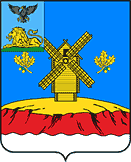 МУНИЦИПАЛЬНЫЙ СОВЕТ  МУНИЦИПАЛЬНОГО РАЙОНА «КРАСНОЯРУЖСКИЙ РАЙОН»Р Е Ш Е Н И Е« 30 » мая 2019   года                                                                                 № 97Об утверждении Положений об управлении экономического развития и АПКадминистрации Краснояружского районаи его структурных подразделениях В соответствии с п. 3 ст. 25 Устава муниципального района «Краснояружский район» Белгородской области и структурой администрации Краснояружского районаМуниципальный совет Краснояружского районаР Е Ш И Л:Утвердить Положение об управлении экономического развития и АПК администрации Краснояружского (Приложение №1).Утвердить Положение об отделе стратегического развития, экономики и охраны труда управления экономического развития и АПК администрации Краснояружского (Приложение №2).Утвердить Положение об отделе анализа и экономического развития АПК управления экономического развития и АПК администрации Краснояружского (Приложение №3).Утвердить Положение об отделе сельского хозяйства и природопользования управления экономического развития и АПК администрации Краснояружского (Приложение №4).Утвердить Положение об отделе по развитию сельских территорий управления экономического развития и АПК администрации Краснояружского (Приложение №5).Признать утратившими силу следующие решения Муниципального совета Краснояружского района:- от 06 мая 2014 года № 72 «Об утверждении положения об управлении стратегического развития, экономики и проектного управления администрации Краснояружского района»;- от 15 ноября 2018 года № 22 «О внесении изменений в решение Муниципального совета Краснояружского района от 06 мая 2018 года № 72 «Об утверждении Положений об управлении стратегического развития, экономики и проектного управления и его структурных  подразделений администрации Краснояружского района» - от 25 апреля 2013 года №450 «Об утверждении положения об управлении сельского хозяйства и природопользования администрации Краснояружского района»;         6. Настоящее решение опубликовать в порядке, предусмотренном Уставом Краснояружского района.7. Контроль за выполнением настоящего решения возложить на постоянную комиссию по вопросам местного самоуправления, работы муниципального совета (Ткаченко Г. В.).ПредседательМуниципального советаКраснояружского района                                                                И. БолговПриложение №1Утверждено                                                                    решением Муниципального совета                                                                                  муниципального района "Краснояружского района"от « 30 » мая  2019г.  № 97ПоложениеОб управлении экономического развития и АПК администрации Краснояружского районаОбщие положенияУправление экономического развития и АПК администрации Краснояружского района (далее Управление) является структурным подразделением администрации Краснояружского района.Управление в своей деятельности руководствуется Конституцией Российской Федерации, федеральными законами, указами и распоряжениями Президента Российской Федерации, постановлениями и распоряжениями Правительства Российской Федерации, Уставом Белгородской области, законами области, постановлениями и распоряжениями Губернатора области, постановлениями и распоряжениями правительства области, Уставом Краснояружского района, решениями Муниципального совета Краснояружского района, постановлениями и распоряжениями администрации Краснояружского района, настоящим Положением, а также другими правовыми актами, касающимися деятельности Управления. Основной целью деятельности управления является:1.3.1 Определение стратегического направления и приоритетов развития экономики и территории Краснояружского района; 1.3.2 Создание необходимых условий для эффективного развития  сельскохозяйственного производства агропромышленного комплекса района.1.4 Положение об Управлении утверждается решением Муниципального совета по представлению главы администрации Краснояружского района, изменения и дополнения в Положение вносятся в том же порядке.1.5 Управление в своей деятельности подчиняется непосредственно заместителю главы  администрации района по экономическому развитию и АПК.Основные задачиАнализ и прогнозирование социально-экономического развития Краснояружского района. Реализация государственной экономической, инвестиционной и ценовой политики, направленной на обеспечение устойчивого развития  социально-экономического потенциала Краснояружского района.  Обеспечение стабильного развития агропромышленного комплекса и увеличение объемов производства продукции и услуг, создание необходимых организационно-экономических и социальных условий для повышения эффективности работы организаций всех форм собственности и хозяйствования. Координирование совместной работы сельскохозяйственных организаций (независимо от организационно-правовой формы и формы собственности), крестьянских (фермерских) и личных подсобных хозяйств с целью обеспечения жизнедеятельности сельскохозяйственного района и удовлетворения потребностей его жителейРеализация государственной политики в области социально-трудовых отношений и улучшения условий и охраны труда на территории Краснояружского района.Организация привлечения инвестиций с целью финансирования системных проектов.Повышение инвестиционного рейтинга района.Участие в разработке,  формировании  и проведении единой  государственной и  муниципальной   экономической политики, направленной на  обеспечение  устойчивого развития личных подсобных  хозяйств   граждан  Краснояружского района.Координация природоохранной деятельности организаций всех форм собственности, являющихся пользователями природных ресурсов, независимо от подчиненности, ведомственной принадлежности.  Сохранение благоприятной окружающей среды. Обеспечение снижения негативного воздействия хозяйственной и иной деятельности на окружающую среду.ФункцииУправление в соответствии с возложенными на него задачами выполняет следующие функции:3.1 В области стратегического планирования и социально-экономического развития района:3.1.1 Разработка и мониторинг реализации стратегии развития муниципального района;3.1.2  Проведение экспертизы проектов концепций, муниципальных программ и отчетов по реализации муниципальных программ на предмет соответствия стратегическим приоритетам развития Краснояружского района;3.1.3 Проведение мониторинга достижения значений показателей социально-экономического развития Краснояружского района;3.1.4 Участие в разработке, экспертизе и мониторинге реализации социально-экономических проектов, направленных на достижение стратегических приоритетов социально-экономического развития Краснояружского района;3.1.5 Анализ социально-экономического развития Краснояружского района, финансово-хозяйственной деятельности муниципальных и социально значимых предприятий Краснояружского района;3.1.6 Разработка прогнозов социально-экономического развития Краснояружского района, отраслей и секторов экономики на краткосрочный, среднесрочный и долгосрочный периоды;3.1.7 Участие в разработке программы социально-экономического развития района, подготовка сводного отчета по ее реализации;3.1.8 Согласование тарифов на услуги, предоставляемые гражданам и юридическим лицам муниципальными учреждениями. 3.2 В области формирования инвестиционной политики:3.2.1 Участие в разработке, продвижении и реализации конкретных инвестиционных проектов, приоритетных для реализации на территории Краснояружского района;3.2.2 Создание благоприятного инвестиционного климата, привлечение внешних и внутренних инвестиций для развития экономики Краснояружского района;3.2.3 Участие в подготовке документации по инвестиционным площадкам, в работе по инвестиционной и инновационной деятельности.3.3. В части реализации государственной политики в области социально-трудовых отношений и улучшения условий и охраны труда на территории Краснояружского района;3.3.1 Анализ рынка труда;3.3.2 Осуществление мониторинга численности экономически активного населения и средней заработной платы основных предприятий Краснояружского района;3.3.3 Координация деятельности межведомственной комиссии по вопросам уровня заработной платы работникам юридических лиц и индивидуальных предпринимателей;3.3.4 Совместно с Гострудинспекцией в Белгородской области осуществление контроля по выполнению организациями и учреждениями всех форм собственности действующего законодательства о труде;3.3.5 Осуществление методического руководства службами охраны труда на предприятиях района;3.3.6 Проведение анализа состояния охраны труда в районе,  а также деятельности предприятий по аттестации рабочих мест;3.3.7 Осуществление методического руководства за работой по подготовке и заключению коллективных договоров, проведение уведомительной регистрации коллективных договоров, контроль по их выполнению;3.3.8 Участие в разрешении коллективных трудовых споров (конфликтов) в качестве трудовых арбитров или посредников;3.3.9 Участие в работе по заключению трехстороннего соглашения между Координационным советом профсоюзов, объединениями работодателей и администрацией района;3.3.10 Организация работы  трехсторонней комиссии, обеспечение взаимодействия органов местного самоуправления, работодателей и профсоюзных организаций и контроля за исполнением достигнутых договоренностей.3.4 В области развития сельского хозяйства: 3.4.1 Разработка и контроль в пределах своей компетенции программ и мероприятий в сфере поддержки сельскохозяйственного производства.3.4.2 Анализ производственно – финансовой деятельности сельскохозяйственных предприятий АПК района на основе предоставляемой бухгалтерской отчетности.3.4.3 Прием и обработка документов  для выплаты субсидий сельскохозяйственным производителям (включая ЛПХ).3.4.4 Взаимодействие с финансовыми учреждениями (банками) в рамках своих полномочий.3.4.5 Предоставление в Департамент АПК области документов сельскохозяйственных товаропроизводителей района (включая КФХ и граждан, ведущих личное подсобное хозяйство)  для выплаты им субсидий по Программам и мероприятиям из  бюджетов  всех уровней.3.4.6  Разработка годовых планов, прогнозов социально-экономического развития АПК Краснояружского района на краткосрочный, среднесрочный и долгосрочный периоды.3.4.7 Формирование реестра книг похозяйственного учета поселений района.3.4.8 Сбор данных для областного реестра похозяйственного учета.3.5 В рамках мероприятий по развитию личных подсобных хозяйств, крестьянских хозяйств на территории района:3.5.1  В пределах своей компетенции  координация деятельности личных подсобных хозяйств и крестьянских хозяйств, направленной на производство конкурентоспособной, высококачественной продукции.3.5.2 Подготовка с участием администраций сельских поселений  годовых, ежеквартальных, ежемесячных и другие отчетов по состоянию и развитию  малых форм собственности в сельском хозяйстве.3.5.3 Организация и  осуществление контроля   по  реализации сельскохозяйственной продукции  из ЛПХ граждан на территории  Краснояружского  рынка.3.5.4 Проведение разъяснительной работы среди  населения по выбору наиболее выгодного ведения личного подсобного хозяйства.3.5.5 Сопровождение существующих семейных ферм. 3.5.6 Организация проведения собраний сельскохозяйственных обществ: кролиководов, пчеловодов, рыбоводов. 3.5.7 Проведение среди  населения разъяснительной работы по развитию малых форм сельского хозяйства, с целью создания высокоэффективных конкурентоспособных сельскохозяйственных производств, повышение занятости  и самозанятости жителей сельских населенных пунктов.3.6 В области охраны окружающей среды и природопользования:3.6.1. Разработка и реализация предложений по формированию экологической политики района.3.6.2 Организация мероприятий межпоселенческого характера по охране окружающей среды; подготовка и оформление заказов на разработку экологических программ.3.6.3 Проведение экологических акций на территории района.3.6.4 Участие в совместной работе с администрациями городского и сельских поселений района в решении экологических проблем, внесение предложений по их решению.3.6.6 Разработка прогнозов социально-экономического развития района в части природопользования и охраны окружающей среды, а также планов мероприятий по улучшению экологической обстановки в районе.3.6.7 Обеспечение населения достоверной информацией о состоянии окружающей среды на территории района.3.6.8 Сбор, анализ и оценка экологической информации на территории района.3.7 Подготовка проектов постановлений и распоряжений администрации Краснояружского района, материалов на коллегию при главе администрации Краснояружского района и на заседания Муниципального совета Краснояружского района по вопросам, относящимся к компетенции Управления.3.8 Осуществление иных функций в соответствии с действующим законодательством Российской Федерации и Белгородской области.Права и полномочия Управление для выполнения своих функций имеет право:Запрашивать и получать в установленные сроки необходимые материалы от структурных подразделений администрации района и других организаций независимо от их организационно-правовой формы и формы собственности по вопросам, входящим в компетенцию Управления.Самостоятельно разрабатывать проекты актов правового характера по вопросам, отнесенным к компетенции Управления, и вносить их на рассмотрение главы администрации района. Вносить предложения в пределах своей компетенции, готовить проекты постановлений, распоряжений, решений Муниципального Совета Краснояружского района и методические материалы по вопросам социально-экономического  развития  района, развития АПК и иным  вопросам, относящимся к деятельности управления, контролировать исполнение разработанных документов.В случае необходимости привлекать для разработки вопросов, входящих в компетенцию Управления, научно-исследовательские, технологические и проектно-конструкторские организации, юридические, высшие учебные заведения, а также отдельных учёных и специалистов. Разрабатывать  методические  материалы и рекомендации по вопросам, входящим в компетенцию управления.Взаимодействовать в пределах своей компетенции с государственными, муниципальными органами и организациями, в том числе ассоциациями и союзами, должностными и частными лицами.Созывать  в  установленном порядке совещания по вопросам, входящим в его компетенцию, с привлечением руководителей и специалистов других районных органов исполнительной власти и органов местного самоуправления администраций сельских поселений, предприятий, учреждений и организаций.Участвовать в заседаниях и совещаниях, проводимых главой администрации района и его заместителями, при обсуждении вопросов, входящих в компетенцию управления.	Управление организует и осуществляет свою деятельность во взаимодействии со структурными подразделениями администрации Краснояружского района, территориальными органами федеральных органов исполнительной власти, органами исполнительной власти области, государственными органами области, органами местного самоуправления, общественными объединениями, организациями и гражданами.Ответственность5.1 Сотрудники Управления в пределах своих полномочий несут ответственность за неисполнение или ненадлежащее исполнение возложенных на них задач, функций, услуг, несоблюдение правил внутреннего трудового распорядка в соответствии с Трудовым кодексом Российской Федерации, законодательства Российской Федерации и Белгородской области о муниципальной службе, неисполнение обязанностей, утвержденных Федеральным законом от 25.12.2008 года № 273 – ФЗ «О противодействии коррупции», несоблюдение Кодекса этики и служебного поведения муниципального служащего администрации района.Организация деятельностиРуководство Управлением осуществляет начальник Управления. Начальник Управления назначается на должность и освобождается от должности главой администрации района по согласованию заместителем главы  администрации района по экономическому развитию и АПК.Начальник Управления несет персональную ответственность за выполнение возложенных на Управление задач и осуществление им своих полномочий. В отсутствии начальника Управления его обязанности возлагаются на заместителя начальника Управления. 6.3	Начальник Управления:- руководит и принимает решения по вопросам, относящимся к деятельности Управления;- организует работу Управления на основе перспективных и текущих планов, поручений главы администрации района;- устанавливает обязанности и определяет ответственность работников Управления в соответствии с действующим законодательством;- согласовывает Положения об отделах Управления, должностные инструкции работников Управления;- подписывает служебные документы в пределах своей компетенции;- обеспечивает сохранность сведений, составляющих государственную тайну; - осуществляет иные полномочия в соответствии с настоящим Положением и действующим законодательством.6.4 Заместитель начальника Управления назначается на должность и освобождается от должности главой администрации района по согласованию с начальником Управления.6.5. В структуру Управления входят: - отдел стратегического развития, экономики и охраны труда;- отдел анализа и экономического развития АПК;- отдел сельского хозяйства и природопользования; - отдел по развитию сельских территорий.6.6. Текущий контроль за деятельностью управления осуществляет заместитель главы администрации района по социальной политике.6.7. Настоящее положение может изменяться, дополняться, приводиться в соответствие с изменяющимися законами Российской Федерации и другими нормативными актами. 6.8 Основанием для реорганизации или прекращения деятельности управления  может быть изменение в структуре администрации района: присоединение, слияние, разделение, выделение, преобразование. Реорганизация или прекращение деятельности управления может быть осуществлено в соответствии с принятым Решением Муниципального совета Краснояружского района в порядке, установленном действующим законодательством.Приложение №2Утверждено                                                                    решением Муниципального совета                                                                                  муниципального района "Краснояружского района"от « 30 » мая  2019г.  № 97П О Л О Ж Е Н И Еоб отделе стратегического развития, экономики и охраны труда управления экономического развития и АПК администрации Краснояружского района Общая частьОтдел стратегического развития, экономики и охраны труда (далее – Отдел) является структурным подразделением управления экономического развития и АПК администрации Краснояружского района.Отдел в своей деятельности руководствуется Конституцией Российской Федерации, федеральными законами, указами и распоряжениями Президента Российской Федерации, постановлениями и распоряжениями Правительства Российской Федерации, Уставом Белгородской области, законами области, постановлениями и распоряжениями Губернатора области, постановлениями и распоряжениями правительства области, Уставом Краснояружского района, решениями Муниципального совета Краснояружского района, постановлениями и распоряжениями администрации Краснояружского района, настоящим Положением, а также другими правовыми актами, касающимися деятельности Отдела.  Отдел создан в целях проведения единой государственной и муниципальной экономической политики, направленной на обеспечение устойчивого развития Краснояружского района, включая разработку совместно с заинтересованными структурными подразделениями администрации района основных принципов территориальной экономической политики, а также в целях проведения единой государственной политики в сфере труда, социально-трудовых отношений, обеспечения государственного управления охраной труда. Отдел в своей деятельности подчиняется начальнику управления экономического развития и АПК администрации Краснояружского района, заместителю главы  администрации района по экономическому развитию и АПК, главе администрации района. Основные задачиОсновными задачами отдела являются:Организация и разработка перспективных и текущих комплексных прогнозов социально – экономического развития района; Подготовка ежеквартальных и годовых итогов работы экономики района; Участие в разработке, формировании и проведении единой государственной и муниципальной экономической политики, направленной на обеспечение устойчивого развития Краснояружского района, включая разработку совместно с заинтересованными структурными подразделениями администрации района муниципальных программ Краснояружского района;Координация работы по разработке, реализации, мониторингу и оценке эффективности муниципальных программОрганизация мониторинга и проведение оценки эффективности реализации муниципальных программ; Обеспечение потребностей структурных подразделений администрации Краснояружского района в достоверной и полной статистической информации;Обеспечение взаимодействия администрации района с Территориальным органом Федеральной службы государственной статистики по Белгородской области;  Реализация в пределах своей компетенции государственной политики в сфере труда, социально-трудовых отношений, уровня жизни, доходов населения, в сфере оплаты труда работников учреждений  организаций района, управления охраной труда на территории района;  Совершенствование системы управления охраной труда; Информирование и консультирование работников организаций и предприятий района по вопросам охраны труда, заработной платы; Осуществление контроля за соблюдением законодательства об охране труда, выполнением (соблюдением) локальных нормативных актов по вопросам охраны труда и заработной платы.ФункцииОтдел в соответствии с возложенными  на  него  задачами   выполняет следующие функции:3.1. в пределах своей компетенции координирует деятельность по формированию направлений развития экономики территории, методов ее регулирования,  ведения мониторинга - районной муниципальной системы наблюдения, анализа, оценки и прогноза социально-экономического состояния Краснояружского района, а также осуществляет методическое руководство этой работой;3.2 координирует работу по разработке муниципальной программы по развитию экономического потенциала и формированию благоприятного предпринимательского климата Краснояружского района; 3.3 разрабатывает с участием заинтересованных территориальных подразделений органов исполнительной власти, структурных подразделений администрации района, органов местного самоуправления, администраций сельских поселений муниципальные прогнозы социально-экономического развития Краснояружского района, отраслей и секторов экономики на краткосрочный, среднесрочный и долгосрочный периоды;3.4 на основе анализа экономики Краснояружского района и тенденций ее социально-экономического развития готовит с участием заинтересованных структурных подразделений администрации района годовые и ежеквартальные отчеты о состоянии экономики;3.5.  разрабатывает проекты нормативных правовых актов, а также разрабатывает и представляет в установленном порядке предложения об изменении нормативных правовых актов Краснояружского района по вопросам, отнесенным к ведению отдела;3.6 осуществляет контроль за их исполнением;3.7 организует проведение совещаний, семинаров;3.8 представляет управлению финансов и бюджетной политики администрации района материалы по основным показателям социально-экономического развития района для разработки проекта бюджета развития района на соответствующий год;3.9 разрабатывает совместно с заинтересованными структурными подразделениями администрации района меры по реализации стратегии устойчивого развития района;3.10 осуществляет ежеквартальный, годовой мониторинг реализации муниципальных программ, подготавливает отчет об эффективности реализации муниципальных программ;3.11 обеспечивает внесение данных о документах стратегического планирования Краснояружского района в систему ГАС «Управление»;3.12  координирует развитие социального партнерства на территории района, участвует в регулировании договорных социально-трудовых отношений, работе по подготовке и заключению трехстороннего соглашения между районным объединением организаций профсоюзов, объединениями работодателей и администрацией района, осуществляет контроль за его выполнением;3.13 осуществляет проведение уведомительной регистрации коллективных договоров, осуществляет контроль за их выполнением, взаимодействует с профсоюзными организациями и представителями собственников (работодателями) по выработке рекомендаций при заключении отраслевых тарифных соглашений и коллективных договоров;3.14  организует и обеспечивает деятельность районной трехсторонней комиссии по регулированию социально-трудовых отношений, оперативной комиссии района по контролю за своевременной выплатой заработной платы, иных социальных выплат, платежей в бюджеты всех уровней и внебюджетные фонды;3.15 проводит мониторинги  социально-трудовой сферы района:- оплаты труда и своевременной выплаты заработной платы работников учреждений, финансируемых из областного и местных бюджетов;- повышения заработной платы работников организаций, финансируемых из областного и местных бюджетов, в соответствии с приоритетными национальными проектами;- уровня низкой заработной платы на предприятиях и в организациях производственной сферы;- задолженности по выплате заработной  платы по предприятиям  и организациям района (направляет информацию о задолженности в управление по труду Белгородской области).3.16. на основе комплексного анализа состояния промышленной безопасности, условий труда, причин производственного травматизма, профессиональной заболеваемости подготавливает доклады о состоянии охраны труда и мерах по ее улучшению, о деятельности по осуществлению государственной экспертизы условий труда на территории района;3.17. организует проведение обучения и проверки знаний требований охраны труда у руководителей организаций и специалистов служб охраны труда организаций всех форм собственности, работодателей – физических лиц;3.18. оказывает консультативную помощь по проведению специальной оценки условий труда в организациях, действующих на территории района;3.19 совместно с Государственной  инспекцией труда в Белгородской области, другими контрольно-надзорными органами, профсоюзами осуществляет контроль за соблюдением трудового законодательства по вопросам социально-трудовых отношений, законодательства об охране труда на предприятиях и организациях всех форм собственности;3.20 организует проведение семинаров, выставок, смотров-конкурсов, обобщение передового опыта в сфере охраны труда;3.21 обеспечение при реализации своих полномочий приоритета целей и задач по развитию конкуренции на товарных рынках в установленной сфере деятельности;3.22 согласует, разработанную публичным партнером конкурсную документацию в сфере муниципально – частного партнерства, осуществляет контроль за соответствием конкурсной документации предложению, на основании которого принималось решение о реализации муниципально- частного партнерства, в том числе за соответствием конкурсной документации проекта муниципально – частного партнерства и определения его сравнительного преимущества. Права и полномочияОтдел для выполнения своих функций имеет право:вносить предложения в пределах своей компетенции, готовить проекты  постановлений, распоряжений, решений Муниципального совета Краснояружского района и методические материалы по вопросам социально-экономического развития района и иным вопросам, относящимся к деятельности отдела, контролировать исполнение разработанных документов; запрашивать и получать в установленном порядке у структурных подразделений администрации района, администраций сельских поселений, юридических и физических лиц необходимые информацию и материалы и давать разъяснения по вопросам установленной сферы деятельности; разрабатывать методические материалы и рекомендации по вопросам, входящим в компетенцию отдела; взаимодействовать в пределах своей компетенции с государственными, муниципальными органами и организациями, в том числе ассоциациями и союзами, должностными и частными лицами;  созывать в установленном порядке совещания по вопросам, входящим в его компетенцию, с привлечением руководителей и специалистов других районных органов исполнительной власти и администраций сельских поселений, предприятий, учреждений и организаций; участвовать в заседаниях и совещаниях, проводимых главой администрации района и его заместителями, при обсуждении вопросов, входящих в компетенцию отдела; обладать иными правами, необходимыми для осуществления возложенных на отдел полномочий.	Отдел организует и осуществляет свою деятельность во взаимодействии со структурными подразделениями администрации Краснояружского района, территориальными органами федеральных органов исполнительной власти, органами исполнительной власти области, государственными органами области, органами местного самоуправления, общественными объединениями, организациями и гражданами.ОтветственностьСотрудники отдела в пределах своих полномочий несут ответственность за неисполнение или ненадлежащее исполнение возложенных на них задач, функций, услуг, несоблюдение правил внутреннего трудового распорядка в соответствии с Трудовым кодексом Российской Федерации, законодательство Российской Федерации и Белгородской области о муниципальной службе, неисполнение обязанностей, утвержденных Федеральным законом от 25.12.2008 года № 273 – ФЗ «О противодействии коррупции», несоблюдение Кодекса этики и служебного поведения муниципального служащего администрации района.Организация деятельностиОтдел состоит из начальника отдела и главных специалистов.Руководство отделом осуществляет начальник отдела, который назначается на должность и освобождается от должности главой администрации района по согласованию с начальником Управления экономического развития и АПК администрации Краснояружского района. Специалисты отдела назначаются на должность и освобождаются от должности главой администрации района по согласованию с начальником отдела.В период отсутствия начальника отдела его обязанности исполняет главный специалист. Основанием для реорганизации или прекращения деятельности отдела может быть изменение в структуре администрации района: присоединение, слияние, разделение, выделение, преобразование. Реорганизация или прекращение деятельности отдела может быть осуществлено в соответствии с принятым Решением Муниципального совета Краснояружского района в порядке, установленном действующим законодательством.Приложение №3Утверждено                                                                    решением Муниципального совета                                                                                  муниципального района "Краснояружского района"от « 30 » мая  2019г.  № 97П О Л О Ж Е Н И Еоб отделе анализа и экономического развития АПК управления экономического развития и АПК администрации Краснояружского района I. Общая часть Отдел анализа и экономического развития АПК является структурным подразделением управления экономического развития и АПК администрации района.  Отдел в своей деятельности руководствуется Конституцией Российской Федерации, федеральными законами, указами и распоряжениями Президента Российской Федерации, постановлениями и распоряжениями Правительства Российской Федерации, Уставом Белгородской области, законами области, постановлениями и распоряжениями Губернатора области, постановлениями и распоряжениями правительства области, Уставом Краснояружского района, решениями Муниципального совета Краснояружского района, постановлениями и распоряжениями главы администрации Краснояружского района, настоящим Положением, а также другими правовыми актами, касающимися деятельности Отдела.   Отдел создан в целях проведения единой государственной и муниципальной политики, направленной на создание необходимых условий для эффективного развития  сельскохозяйственного производства агропромышленного комплекса района.  Отдел в своей деятельности подчиняется начальнику управления экономического развития и АПК администрации Краснояружского района, заместителю главы администрации района по экономическому развитию и АПК, главе администрации района.II. Основные задачиОсновными задачами, стоящими перед Отделом являются:2.1 Обеспечение стабильного развития агропромышленного комплекса и увеличение объемов производства продукции и услуг, создание необходимых организационно-экономических и социальных условий для повышения эффективности работы организаций всех форм собственности и хозяйствования.2.2Координирование совместной работы сельскохозяйственных организаций (независимо от организационно-правовой формы и формы собственности), крестьянских (фермерских) и личных подсобных хозяйств с целью обеспечения жизнедеятельности сельскохозяйственного района и удовлетворения потребностей его жителей					III. ФункцииВ соответствии с основными задачами отдел выполняет следующие функции:3.1. Готовит проекты постановлений и распоряжений администрации  района по вопросам,  относящимся к компетенции Отдела.3.2. Участвует в разработке и контролирует в пределах своей компетенции целевые программы и мероприятия, в сфере поддержки сельскохозяйственного производства.3.3. Анализирует производственно – финансовую деятельность сельскохозяйственных предприятий АПК района на основе предоставляемой бухгалтерской отчетности.3.4.	Изучает коньюнктуру рынка и распространяет необходимую информацию о ценах на продовольственном рынке.3.5.	Ведет прием и обработку документов  для выплаты субсидий сельскохозяйственным производителям (включая ЛПХ).3.6.	Взаимодействует с финансовыми учреждениями (банками).3.7.	Предоставляет в Департамент АПК области документы, полученные от сельскохозяйственных товаропроизводителей района (включая КФХ и граждан, ведущих личное подсобное хозяйство), для выплаты им субсидий по Программам и мероприятиям из  бюджетов  всех уровней.3.8. Формирует реестр книг похозяйственного учета поселений района.3.9. Осуществляет сбор данных для областного реестра похозяйственного учета.3.10. Предоставляет департаменту АПК области отчетности  о финансово – экономическом состоянии, кадровой работе сельскохозяйственных предприятий района, агротехническом и о состоянии дел в области животноводства по формам в соответствии с установленным порядком и сроками.3.11. Отвечает на письма и запросы отраслевых отделов и управлений департамента АПК области.3.12. Подготавливает наградные документы на работников сельскохозяйственных предприятий района для награждения районными, областными, ведомственными и государственными наградами.3.13. Осуществляет работу по разработке годовых планов, прогнозированию и анализу производственно-финансовой деятельности всех категорий хозяйств АПК района.3.14. Совместно с другими структурными подразделениями  администрации района осуществляет:- прогнозирование и развитие  отраслей агропромышленного комплекса;- организацию подготовки и реализации программ социального и экономического развития района;- содействие развитию крестьянско – фермерских хозяйств и личных подсобных хозяйств граждан;- государственную, инвестиционную и социальную политику на селе.3.15.	Отдел рассматривает письма, относящихся к  его компетенции.IV. Права и полномочияОтдел имеет право: вносить предложения в пределах своей компетенции, готовить проекты  постановлений, распоряжений, решений Муниципального совета Краснояружского района и методические материалы по вопросам развития агропромышленного комплекса района и иным вопросам, относящимся к деятельности отдела, контролировать исполнение разработанных документов; запрашивать и получать в установленном порядке у структурных подразделений администрации района, администраций сельских поселений, юридических и физических лиц необходимые информацию и материалы и давать разъяснения по вопросам установленной сферы деятельности; разрабатывать методические материалы и рекомендации по вопросам, входящим в компетенцию отдела; взаимодействовать в пределах своей компетенции с государственными, муниципальными органами и организациями, в том числе ассоциациями и союзами, должностными  и частными лицами;  созывать в установленном порядке совещания по вопросам, входящим в его компетенцию, с привлечением руководителей и специалистов других районных органов исполнительной власти и администраций сельских поселений, предприятий, учреждений и организаций; участвовать в заседаниях и совещаниях, проводимых главой администрации района и его заместителями, при обсуждении вопросов, входящих в компетенцию отдела; обладать иными правами, необходимыми для осуществления возложенных на отдел полномочий.	Отдел организует и осуществляет свою деятельность во взаимодействии со структурными подразделениями администрации Краснояружского района, территориальными органами федеральных органов исполнительной власти, органами исполнительной власти области, государственными органами области, органами местного самоуправления, общественными объединениями, организациями и гражданами.					V. ОтветственностьСотрудники отдела в пределах своих полномочий несут ответственность за неисполнение или ненадлежащее исполнение возложенных на них задач, функций, услуг, несоблюдение правил внутреннего трудового распорядка в соответствии с Трудовым кодексом Российской Федерации, законодательство Российской Федерации и Белгородской области о муниципальной службе, неисполнение обязанностей, утвержденных Федеральным законом от 25.12.2008 года № 273 – ФЗ «О противодействии коррупции», несоблюдение Кодекса этики и служебного поведения муниципального служащего администрации района.VI.  Организация деятельностиОтдел состоит из начальника отдела и главных специалистов.Руководство отделом осуществляет начальник отдела, который назначается на должность и освобождается от должности главой администрации района по согласованию с начальником Управления экономического развития и АПК администрации Краснояружского района. Специалисты отдела назначаются на должность и освобождаются от должности главой администрации района по согласованию с начальником отдела.В период отсутствия начальника отдела его обязанности исполняет главный специалист. Основанием для реорганизации или прекращения деятельности отдела может быть изменение в структуре администрации района: присоединение, слияние, разделение, выделение, преобразование. Реорганизация или прекращение деятельности отдела может быть осуществлено в соответствии с принятым Решением Муниципального совета Краснояружского района в порядке, установленном действующим законодательством.Приложение №4Утверждено                                                                    решением Муниципального совета                                                                                  муниципального района "Краснояружского района"от « 30 » мая  2019г.  № 97ПОЛОЖЕНИЕоб отделе сельского хозяйства и природопользования управления экономического развития и АПК администрации Краснояружского районаI. Общая часть Отдел сельского хозяйства и природопользования (далее – Отдел) является структурным подразделением управления экономического развития и АПК администрации Краснояружского района.Отдел в своей деятельности руководствуется Конституцией Российской Федерации, федеральными законами, указами и распоряжениями Президента Российской Федерации, постановлениями и распоряжениями Правительства Российской Федерации, Уставом Белгородской области, законами области, постановлениями и распоряжениями Губернатора области, постановлениями и распоряжениями правительства области, Уставом Краснояружского района, решениями Муниципального совета Краснояружского района, постановлениями и распоряжениями главы администрации Краснояружского района, настоящим Положением, а также другими правовыми актами, касающимися деятельности Отдела.  Отдел создан в целях проведения единой государственной и муниципальной политики в области охраны окружающей среды и природопользования. Отдел в своей деятельности подчиняется начальнику управления экономического развития и АПК администрации Краснояружского района, заместителю главы  администрации района по экономическому развитию и АПК, главе администрации района.II. Основные задачиОсновными задачами Отдела являются:2.1. Организация и координация разработки программ в сфере природопользования, развития агропромышленного сектора и охраны почв района. 2.2. Содействие созданию равных организационно – экономических, финансовых  и правовых условий  функционирования в отраслях сельского хозяйства предприятий всех форм: государственного, коллективного, кооперативного, акционерного, фермерского и других мелкотоварных секторов.2.3. Содействие развитию отраслей растениеводства на основе современных передовых, научно-обоснованных технологий, создание условий для внедрения адаптированных к местным условиям технологических разработок в сфере биологизации земледелия и природопользования.2.4. Содействие сохранению и повышению плодородия почв.2.5. Организация проведения на территории муниципального района единой политики в области природопользования, охраны окружающей среды, государственного надзора за соблюдением законодательства в сфере природопользования и охраны окружающей среды.2.6. Участие в реализации федеральной политики в области экологического развития на территории муниципального района с учетом географических, природных, социально-экономических и иных особенностей.2.7. Координация природоохранной деятельности и деятельности по управлению природными ресурсами на территории Краснояружского района органов местного самоуправления, общественных организаций, предприятий.2.8.Организация и обеспечение функционирования муниципальной системы сбора, анализа, обработки и доведения до населения своевременной, полной и достоверной информации о состоянии окружающей среды, о мерах по ее охране, об обстоятельствах и о фактах хозяйственной и иной деятельности, создающих угрозу окружающей среде, жизни, здоровью и имуществу граждан.2.9.Профилактика, выявление и пресечение правонарушений в сфере природопользования и охраны окружающей среды.2.10.Организация проведения экономической оценки воздействия на окружающую среду хозяйственной и иной деятельности.					III. Основные функцииВ соответствии с возложенными задачами, действующим законодательством и в пределах своих полномочий. Отдел осуществляет  следующие основные функции:	3.1. Обеспечивает методическое и функциональное руководство организацией агрономической службы в хозяйствах АПК района.	3.2. Осуществляет контроль над выполнением всех технологических операций в растениеводстве в предприятиях АПК, в соответствии с адаптивно-ландшафтной системой земледелия;3.3. Организует своевременное и качественное составление хозяйствами установленной агрономической отчётности, сводной отчётности.	3.4. Обеспечивает хозяйства инструктивными материалами по растениеводству, механизации и биологизации.	3.5. Оказывает консультационную помощь по вопросам агрономии, биологизации земледелия хозяйствам всех форм собственности.3.6. Участвует в работе, проводимых на территории района, а также на территории других районов области, семинаров-совещаний, научных конференций, круглых столов, по вопросам агрономии, инженерии, охраны почв, природопользования и доводит полученную информацию до заинтересованных лиц.3.7. Участвует в разработке долгосрочных и краткосрочных программ природопользования и развития АПК района.3.8. Систематизирует и анализирует информацию, поступающую от специалистов сельскохозяйственных товаропроизводителей, входящих в состав АПК района и администраций городских и сельских поселений.3.9. Участвует в проверках по вопросам эффективности работы в растениеводстве, охране почв и биологизации земледелия сельхозпредприятий района.3.10. Разрабатывает и реализует мероприятия межпоселенческого характера и муниципальные программы по охране окружающей среды.3.11. Принимает участие и оказывает помощь администрациям городских и сельских поселений в проведении публичных слушаний с участием жителей поселений в целях соблюдения права человека на благоприятные условия жизни, прав и законных интересов правообладателей земельных участков и объектов капитального строительства, хозяйственная и иная деятельность которых может причинить вред окружающей среде.3.12. Участвует в регулировании использования водных объектов местного значения, месторождений общераспространенных полезных ископаемых.3.13. Осуществляет информирование граждан об ограничении водопользования на водных объектах общего пользования через средства массовой информации 3.14. Принимает участие в разработке и координирует реализацию на территории муниципального района «Краснояружский район» проектов бассейнового природопользования.3.15. Координирует реализацию областного проекта «Зеленая столица».3.16. Принимает участие в разработке и решении вопросов, связанных с соблюдением социально-экономических и экологических интересов населения территории при предоставлении недр в пользование.3.17. Ведет учет лесных участков, а также защитных лесополос, находящихся в собственности муниципальных образований.3.18. Организует разработку лесохозяйственных регламентов, а также проведение муниципальной экспертизы проектов освоения лесов, расположенных на землях населенных пунктов, на которых расположены городские леса.3.19. Осуществляет взаимодействие с управлениями департаментов природопользования и охраны окружающей среды и агропромышленного комплекса области при реализации федеральных и региональных программ в сфере природопользования и развития сельского хозяйства.
         3.20. Исполняет поручения, данных губернатором области, главой администрации, руководителями структур, касающихся вопросов природопользования и агропромышленного комплекса района в сфере растениеводства и инженерии, предоставление информации о ходе выполнения данных поручений.IV. Права и полномочияОтдел для выполнения своих функций имеет право:вносить предложения в пределах своей компетенции,  готовить проекты  постановлений,  распоряжений,  решений Муниципального совета Краснояружского района и методические материалы по вопросам охраны окружающей среды и природопользования и  иным  вопросам,  относящимся  к деятельности отдела, контролировать исполнение разработанных документов;запрашивать и получать в установленном  порядке у структурных подразделений администрации района, администраций сельских поселений, юридических и физических лиц необходимые информацию и материалы и давать разъяснения по вопросам установленной сферы деятельности; разрабатывать методические материалы и рекомендации по вопросам, входящим в компетенцию отдела;взаимодействовать в пределах своей компетенции с государственными, муниципальными  органами и организациями, в том числе ассоциациями и союзами, должностными  и частными лицами;  созывать в установленном порядке совещания по вопросам, входящим в его компетенцию, с привлечением руководителей и специалистов других районных органов исполнительной власти и администраций сельских поселений, предприятий, учреждений и организаций; участвовать в заседаниях и совещаниях, проводимых главой администрации района и его заместителями, при обсуждении вопросов, входящих в компетенцию отдела; обладать иными правами, необходимыми для осуществления возложенных на отдел полномочий.	Отдел организует и осуществляет свою деятельность во взаимодействии со структурными подразделениями администрации Краснояружского района, территориальными органами федеральных органов исполнительной власти, органами исполнительной власти области, государственными органами области, органами местного самоуправления, общественными объединениями, организациями и гражданами.V. ОтветственностьСотрудники отдела в пределах своих полномочий несут ответственность за неисполнение или ненадлежащее исполнение возложенных на них задач, функций, услуг, несоблюдение правил внутреннего трудового распорядка в соответствии с Трудовым кодексом Российской Федерации, законодательство Российской Федерации и Белгородской области о муниципальной службе, неисполнение обязанностей, утвержденных Федеральным законом от 25.12.2008 года № 273 – ФЗ «О противодействии коррупции», несоблюдение Кодекса этики и служебного поведения муниципального служащего администрации района.VI. Организация деятельности Отдел состоит из начальника отдела и главных специалистов.Руководство отделом осуществляет начальник отдела, который назначается на должность и освобождается от должности главой администрации района по согласованию с начальником Управления экономического развития и АПК администрации Краснояружского района. Специалисты отдела назначаются на должность и освобождаются от должности главой администрации района по согласованию с начальником отдела.В период отсутствия начальника отдела его обязанности исполняет главный специалист. Основанием для реорганизации или прекращения деятельности отдела может быть изменение в структуре администрации района: присоединение, слияние, разделение, выделение, преобразование. Реорганизация или прекращение деятельности отдела может быть осуществлено в соответствии с принятым Решением Муниципального совета Краснояружского района в порядке, установленном действующим законодательством.Приложение №5Утверждено                                                                    решением Муниципального совета                                                                                  муниципального района "Краснояружского района"от « 30 » мая  2019г.  № 97ПОЛОЖЕНИЕоб отделе по развитию сельских территорий управления экономического развития и АПК администрации Краснояружского района Общая частьОтдел по развитию сельских территорий (далее – Отдел) является структурным подразделением управления экономического развития и АПК администрации Краснояружского района.Отдел в своей деятельности руководствуется Конституцией Российской Федерации, федеральными законами, указами и распоряжениями Президента Российской Федерации, постановлениями и распоряжениями Правительства Российской Федерации, Уставом Белгородской области, законами области, постановлениями и распоряжениями Губернатора области, постановлениями и распоряжениями правительства области, Уставом Краснояружского района, решениями Муниципального совета Краснояружского района, постановлениями и распоряжениями главы администрации Краснояружского района, настоящим Положением, а также другими правовыми актами, касающимися деятельности Отдела.  Отдел создан в целях координирования совместной работы сельскохозяйственных организаций (независимо от организационно-правовой формы и формы собственности), крестьянских (фермерских) и личных подсобных хозяйств с целью обеспечения жизнедеятельности сельских территорий района и удовлетворения потребностей их жителей. Отдел в своей деятельности подчиняется начальнику управления экономического развития и АПК администрации Краснояружского района, заместителю главы  администрации района по экономическому развитию и АПК, главе администрации района.                                               II. Основные задачи  2.1. Основными задачами, стоящими перед отделом являются:  2.2.1. Участие в разработке, формировании и проведении единой государственной и  муниципальной   экономической политики, направленной на  обеспечение устойчивого развития личных подсобных  хозяйств граждан Краснояружского района.2.2.2. Анализ социально-экономического положения личных подворий граждан  и определение  более выгодного  производства  сельскохозяйственной  продукции.2.2.3. Организация и осуществление контроля по реализации сельскохозяйственной продукции  из ЛПХ граждан на территории Краснояружского рынка.2.2.4. Проведение разъяснительной работы среди населения по выбору наиболее выгодного ведения личного подсобного хозяйства.2.2.5. Сопровождение существующих семейных ферм.                                                         III. Функции   В соответствии с основными задачами отдел выполняет следующие функции:3.1. В пределах своей компетенции координирует деятельность личных подсобных хозяйств и крестьянских хозяйств, направленную на производство конкурентоспособной, высококачественной продукции.3.2. Разрабатывает с участием заинтересованных территориальных подразделений органов  исполнительной власти, структурных подразделений администрации района, администраций сельских поселений прогнозы социально-экономического развития Краснояружского района, отраслей и секторов экономики на краткосрочный, среднесрочный и долгосрочный периоды, относящиеся к компетенции отдела.3.3. На основе анализа развития ЛПХ граждан Краснояружского района и тенденций их развития подготавливает с участием администраций сельских поселений годовые, ежеквартальные, ежемесячные и другие отчеты по состоянию и развитию малых форм собственности в сельском хозяйстве.3.4. Организует проведение собраний сельскохозяйственных обществ: кролиководов, пчеловодов, рыбоводов. 3.5. Подготавливает предложения по организации статистического наблюдения в сфере деятельности, относящейся к компетенции  отдела.3.6.  Привлекает  администрации сельских поселений, а в их лице граждан, ведущих личное подсобное хозяйство, для участия в выставочно-ярмарочной деятельности района,  области.3.7. Проводит среди  населения разъяснительную работу по развитию малых форм сельского хозяйства в целях создания высокоэффективного конкурентоспособного сельскохозяйственного производства, повышения занятость  и самозанятости селян и обеспечения рост их доходов.                                           IV. Права и полномочияОтдел для выполнения своих функций имеет право:вносить предложения в пределах своей компетенции, готовить проекты  постановлений,  распоряжений,  решений Муниципального совета Краснояружского района и методические материалы по вопросам развития личных подсобных хозяйств граждан Краснояружского района и иным вопросам, относящимся к деятельности отдела, контролировать исполнение разработанных документов; запрашивать и получать в установленном порядке у структурных подразделений администрации района, администраций сельских поселений, юридических и физических лиц необходимые информацию и материалы и давать разъяснения по вопросам установленной сферы деятельности; разрабатывать методические материалы и рекомендации по вопросам, входящим в компетенцию отдела; взаимодействовать в пределах своей компетенции с государственными, муниципальными  органами и организациями, в том числе ассоциациями и союзами, должностными  и частными лицами;  созывать в установленном порядке совещания по вопросам, входящим в его компетенцию, с привлечением руководителей и специалистов других районных органов исполнительной власти и администраций сельских поселений, предприятий, учреждений и организаций;  участвовать в заседаниях и совещаниях, проводимых главой администрации района и его заместителями, при обсуждении вопросов, входящих в компетенцию отдела; обладать иными правами, необходимыми для осуществления возложенных на отдел полномочий.	Отдел организует и осуществляет свою деятельность во взаимодействии со структурными подразделениями администрации Краснояружского района, территориальными органами федеральных органов исполнительной власти, органами исполнительной власти области, государственными органами области, органами местного самоуправления, общественными объединениями, организациями и гражданами.ОтветственностьСотрудники отдела в пределах своих полномочий несут ответственность за неисполнение или ненадлежащее исполнение возложенных на них задач, функций, услуг, несоблюдение правил внутреннего трудового распорядка в соответствии с Трудовым кодексом Российской Федерации, законодательство Российской Федерации и Белгородской области о муниципальной службе, неисполнение обязанностей, утвержденных Федеральным законом от 25.12.2008 года № 273 – ФЗ «О противодействии коррупции», несоблюдение Кодекса этики и служебного поведения муниципального служащего администрации района.Организация деятельностиОтдел состоит из начальника отдела и главных специалистов.Руководство отделом осуществляет начальник отдела, который назначается на должность и освобождается от должности главой администрации района по согласованию с начальником Управления экономического развития и АПК администрации Краснояружского района. Специалисты отдела назначаются на должность и освобождаются от должности главой администрации района по согласованию с начальником отдела.В период отсутствия начальника отдела его обязанности исполняет главный специалист. Основанием для реорганизации или прекращения деятельности отдела может быть изменение в структуре администрации района: присоединение, слияние, разделение, выделение, преобразование. Реорганизация или прекращение деятельности отдела может быть осуществлено в соответствии с принятым Решением Муниципального совета Краснояружского района в порядке, установленном действующим законодательством.